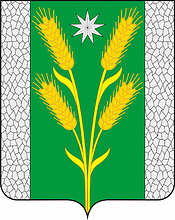 АДМИНИСТРАЦИЯ БЕЗВОДНОГО СЕЛЬСКОГО ПОСЕЛЕНИЯКУРГАНИНСКОГО РАЙОНАПОСТАНОВЛЕНИЕот 02.11.2020										№ 246поселок СтепнойОб основных направлениях бюджетной и налоговойполитики Безводного сельского поселенияКурганинского района на 2021 годВ соответствии статьей 16 решения Совета Безводного сельского поселения от 3 июня 2016 г. № 88 «Об утверждении Положения о бюджетном процессе в Безводном сельском поселении», постановлением администрации Безводного сельского поселения Курганинского района от 29 апреля 2016 г. № 83 «О порядке составления проекта бюджета Безводного сельского поселения Курганинского района на очередной финансовый год» п о с т а н о в л я ю:1. Утвердить основные направления бюджетной и налоговой политики Безводного сельского поселения Курганинского района на 2021 год (приложение).2. Контроль за выполнением настоящего постановления оставляю за собой.3. Постановление вступает в силу со дня его подписания.Глава Безводного сельскогопоселения Курганинского района                                               Н.Н. Барышникова